ΠΡΟΣ :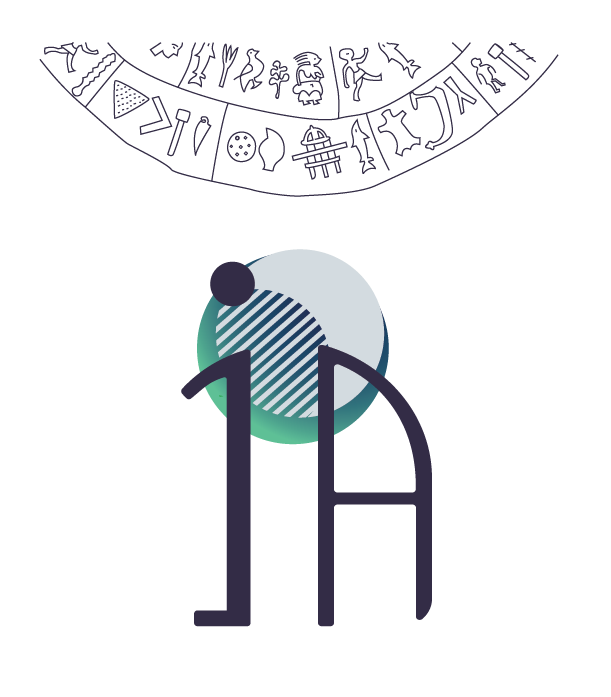 ΙΔΡΥΜΑ ΤΕΧΝΟΛΟΓΙΑΣ ΚΑΙ ΕΡΕΥΝΑΣΙΝΣΤΙΤΟΥΤΟ ΑΣΤΡΟΦΥΣΙΚΗΣ (ΙΑ)N. ΠΛΑΣΤΗΡΑ 10070013 ΗΡΑΚΛΕΙΟ ΚΡΗΤΗΣΤΗΛ. 2810-394300 e-mail: info@ia.forth.grΑΙΤΗΣΗ ΥΠΟΨΗΦΙΟΤΗΤΑΣΥποβάλω την πρότασή μου για την κάλυψη της θέσης στο έργο με κωδικό Δηλώνω υπεύθυνα ότι:Α) αποδέχομαι τους όρους της προκήρυξης εκδήλωσης ενδιαφέροντος Β) διαθέτω όλα τα δικαιολογητικά που αποδεικνύουν όσα αναφέρω στην παρούσα (σε πρωτότυπα ή      επίσημα αντίγραφα) και μπορώ να προσκομίσω αυτά χωρίς καθυστέρηση, εάν μου ζητηθείΓ) δύναμαι να εκτελέσω το αιτούμενο έργο στο χρόνο που ορίζεται στην πρόσκλησηΗΜΕΡΟΜΗΝΙΑ & ΥΠΟΓΡΑΦΗΟΝΟΜΑΕΠΩΝΥΜΟΗΜΕΡΟΜΗΝΙΑ ΓΕΝΝΗΣΗΣΥΠΗΚΟΟΤΗΤΑΤΗΛΕΦΩΝΟ ΕΠΙΚΟΙΝΩΝΙΑΣΗΛ. ΔΙΕΥΘΥΝΣΗ (EMAIL)ΑΠΟΣΤΕΛΛΟΝΤΑΙ ΜΑΖΙ ΜΕ ΤΗΝ ΠΑΡΟΥΣΑ ΑΙΤΗΣΗ......................................................................................................................................................................................................................................................................................................................................................................................................................................................................................................................... .....................................................................................................